* Yukarıda yazdığım bilgilerde eksiklik veya yanlışlık olmadığını beyan ediyorum.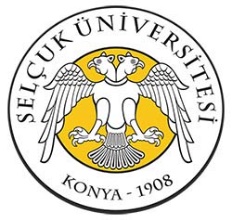 STATİK IP TALEP FORMUDoküman NoSÜ-KYS-BİDB-FRM-13STATİK IP TALEP FORMUYayın Tarihi01.02.2018STATİK IP TALEP FORMURevizyon Tarihi/No00STATİK IP TALEP FORMUSayfa No1-1Statik IP Sorumlu BilgileriStatik IP Sorumlu BilgileriAdı: Adı: Soyadı:Soyadı:Unvanı:Unvanı:TC Kimlik Numarası:TC Kimlik Numarası:Telefon Numarası:Telefon Numarası:Dâhili Telefon:Dâhili Telefon:E-Mail Adresi: E-Mail Adresi: Statik IP Verilen Cihaz BilgileriStatik IP Verilen Cihaz BilgileriStatik IP Verilen Cihaz BilgileriStatik IP Verilen Cihaz BilgileriMarka ve Modeli:Marka ve Modeli:Kullanım Amacı:Kullanım Amacı:MAC Adresi: MAC Adresi: Bilgisayar (/ Host/ Domain) Adı:Bilgisayar (/ Host/ Domain) Adı:Statik IP Verilen Cihazın Fiziksel KonumuStatik IP Verilen Cihazın Fiziksel KonumuStatik IP Verilen Cihazın Fiziksel KonumuStatik IP Verilen Cihazın Fiziksel KonumuBina Adı:Bina Adı:Bulunduğu Kat:Bulunduğu Kat:Oda Numarası:Oda Numarası:IP Adresi belirtilen cihaz dışında başka cihazlarda kesinlikle kullanılmamalıdır. IP Adresi dışında herhangi bir IP adresi verilmemelidir.IP Adresi kullanımı sona erdiğinde Bilgi İşlem Daire Başkanlığına haber verilmelidir.IP Adresi verilen cihazın veya bulunduğu yerin değiştiği takdirde sistemin çalışabilmesi için Bilgi İşlem Daire Başkanlığına haber verilmelidir.IP Adresinin sorumluluğu tamamen formu dolduran personele aittir. Verilen IP adresinden oluşabilecek her türlü internet kullanımı, 5651 Sayılı Yasa ile idari ve hukuki yükümlülük bu formdaki personele aittir.IP Adresi belirtilen cihaz dışında başka cihazlarda kesinlikle kullanılmamalıdır. IP Adresi dışında herhangi bir IP adresi verilmemelidir.IP Adresi kullanımı sona erdiğinde Bilgi İşlem Daire Başkanlığına haber verilmelidir.IP Adresi verilen cihazın veya bulunduğu yerin değiştiği takdirde sistemin çalışabilmesi için Bilgi İşlem Daire Başkanlığına haber verilmelidir.IP Adresinin sorumluluğu tamamen formu dolduran personele aittir. Verilen IP adresinden oluşabilecek her türlü internet kullanımı, 5651 Sayılı Yasa ile idari ve hukuki yükümlülük bu formdaki personele aittir.IP Adresi belirtilen cihaz dışında başka cihazlarda kesinlikle kullanılmamalıdır. IP Adresi dışında herhangi bir IP adresi verilmemelidir.IP Adresi kullanımı sona erdiğinde Bilgi İşlem Daire Başkanlığına haber verilmelidir.IP Adresi verilen cihazın veya bulunduğu yerin değiştiği takdirde sistemin çalışabilmesi için Bilgi İşlem Daire Başkanlığına haber verilmelidir.IP Adresinin sorumluluğu tamamen formu dolduran personele aittir. Verilen IP adresinden oluşabilecek her türlü internet kullanımı, 5651 Sayılı Yasa ile idari ve hukuki yükümlülük bu formdaki personele aittir.IP Adresi belirtilen cihaz dışında başka cihazlarda kesinlikle kullanılmamalıdır. IP Adresi dışında herhangi bir IP adresi verilmemelidir.IP Adresi kullanımı sona erdiğinde Bilgi İşlem Daire Başkanlığına haber verilmelidir.IP Adresi verilen cihazın veya bulunduğu yerin değiştiği takdirde sistemin çalışabilmesi için Bilgi İşlem Daire Başkanlığına haber verilmelidir.IP Adresinin sorumluluğu tamamen formu dolduran personele aittir. Verilen IP adresinden oluşabilecek her türlü internet kullanımı, 5651 Sayılı Yasa ile idari ve hukuki yükümlülük bu formdaki personele aittir.Aşağıdaki alan Bilgi İşlem Daire Başkanlığındaki sorumlu tarafından doldurulacaktır.Aşağıdaki alan Bilgi İşlem Daire Başkanlığındaki sorumlu tarafından doldurulacaktır.Aşağıdaki alan Bilgi İşlem Daire Başkanlığındaki sorumlu tarafından doldurulacaktır.Aşağıdaki alan Bilgi İşlem Daire Başkanlığındaki sorumlu tarafından doldurulacaktır.TarihStatik IP AdresiStatik IP Adresiİmza../ ../ ….Hazırlayan Kalite Yönetim TemsilcisiOnaylayan Daire BaşkanıSayfa No1/1Abdullah BAŞOĞULKaan Doğan ERDOĞANSayfa No1/1